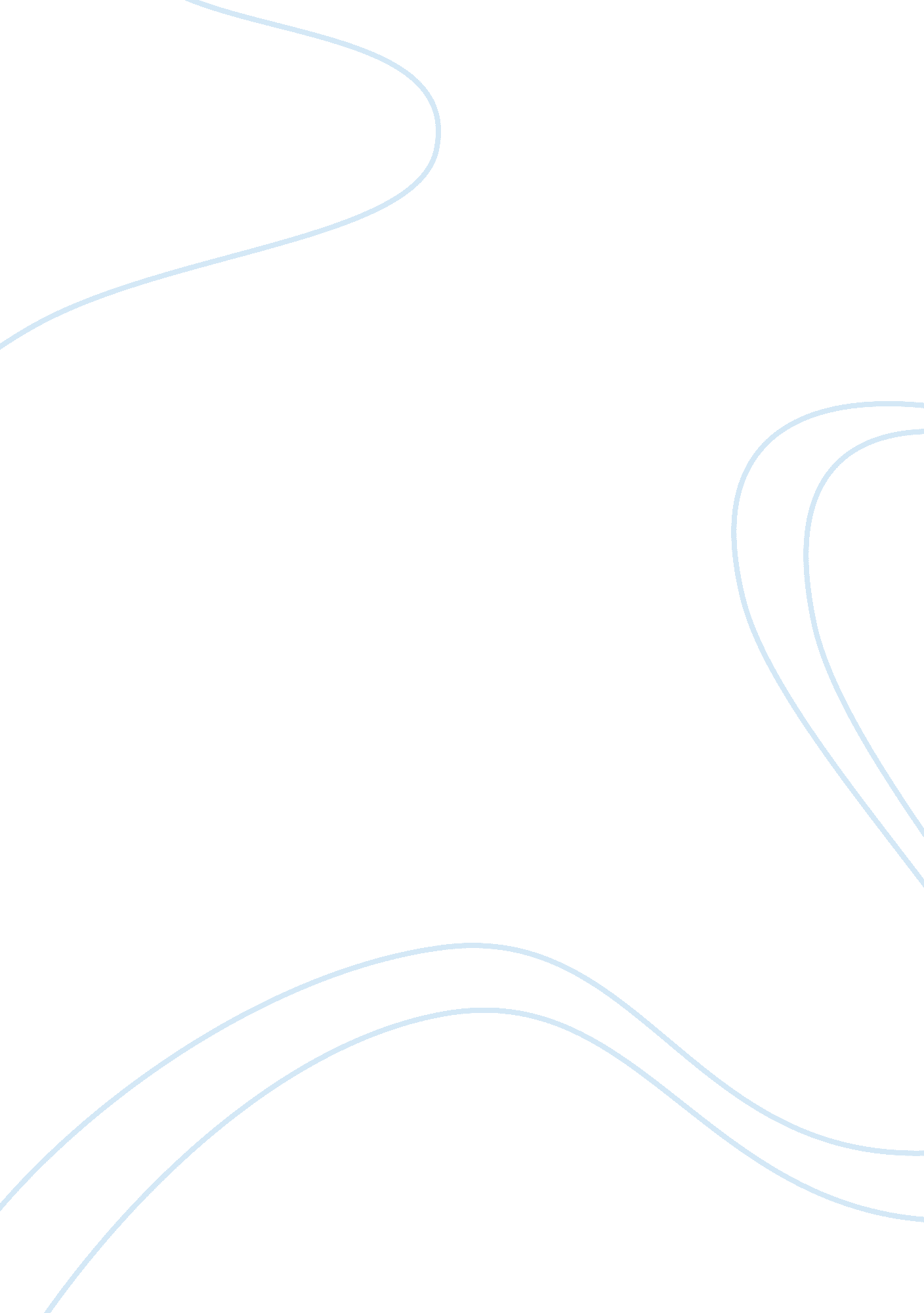 Samhsas center for substance abuse treatmentHealth & Medicine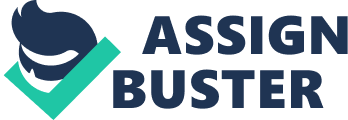 Interview Insert Insert Insert Objective The main objective of this research paper is to explain the information obtained from interviewing Mr. Wesley Clark who is the director of SAMHSA’s Center for Substance abuse treatment on question related to our topic. As the director of this organization which is mandated to control the drug and substance abuse in this country he has the responsibility of overseeing all the activities related to this topic. Mr. Clark also has the mandate to advice the government on the steps whichcould be taken to improve the fight against drug and substance abuse. The reason why we chose this person is that we thought that he is the person who could be having much information on the topic. 
The person told us the project we had chosen to implement was recommendable, as it will add to the effort of their organization in fighting drug and substance abuse. He even promised to come in as an educator during the implementation. He indicated that addressing this topic using the approach we had chosen would help in reducing cases of drug and substance abuse especially among the adolescents and the young adults. However, he posed a challenge to us by say that we should also find an approach we can use to address this topic among other groups of people. 
He said that currently there is no legislation that needs to be passed. However, they have proposed a bill to enhance allocation of resources to fight drug and substance abuse. According to Isralowitz & Myers (2011) in 2003 the U. S. government accounting office and other independent evaluators declared that Drug Abuse Resistance Program, the National Youth Antidrug Media Campaign and the DEA to have failed to achieve their objectives. In this matter, we asked him what his body has done to influence the legislations which can help monitor such programs. In this case, he explained to us that a law has already been put in place mandating his organization to oversee and evaluate the activities of other organizations operating on this topic area. 
He explained that with the emergence of the projects like ours which try to define a different and more efficient approach to this topic, the fight against drug and substance abuse will be enhance resulting to decline in drugs abuse all over the country. Nevertheless, he did not fail to emphasize that this responsibility lies on the hands of the researchers. He promised to support any research work that will lie on his docket. He said that this topic has influenced his personal life greatly. It has made him to encounter drug addicts, Psychiatrists, and religious leaders who play a great part in the fight against drug and substance abuse. As his profession indicates, he always interacts with this topic in his day to day activities. He said that this topic has made his professional life a busy one with frequent needs for him to work extra hours. 
Reference 
Isralowitz, R., & Myers, P. L. (2011). Illicit Drugs. Santa Barbara, CA: Greenwood Publishers. 